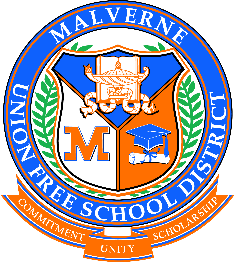 Malverne High School Counseling Center Course Selection Worksheet2021-2022 School YearStudent Name:_______________________     Grade:________	Student Cell #:_____________________Parent/Guardian Name: ____________________	Parent/Guardian Cell #:__________________________Please be sure to review the parent portal for the most updated course selection informationAlternate Elective #1:____________________	Alternate Elective #2:___________________________Required Courses:*Art/Music/DDP - Required in Grade 9*Health - Required Grade 10*PE - Required Each Year Enrolled - Grades 9-12Students MUST enroll in Band to participate in Marching BandStudents may only enroll in ONE (1) PE class per yearPeriodRequired SubjectProjected CourseDay 1Projected CourseDay 21English2Social Studies3Science4Science Lab + PE5World Language6Mathematics7Elective/Academic Lab8Art/Music/DDP*Required Grade 99Lunch*Parent Consent Required to DropLunchLunch